ЗАКЛАД ДОШКІЛЬНОЇ ОСВІТИ (ЯСЛА-САДОК) №1 «ДЗВІНОЧОК» САРНЕНСЬКОЇ МІСЬКОЇ РАДИСемінар – воркшоп для педагогів«Кожна дитина особлива.Усі діти рівні»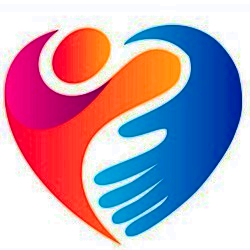 ПІДГОТУВАЛА:асистент вихователяДанильчик О. В.САРНИ – 2021ВЕДУЧА: Шановні колеги, я пропоную провести наш сьогоднішній семінар у формі воркшопу, під час якого ви активно і самостійно здобуватиме знання в груповій взаємодії. Отже, закликаю вас до активної участі!Воркшоп – захід, учасники якого активно і самостійно здобувають знання в груповій взаємодії, через актуальний досвід і особисте переживання.   Досить часто в житті ми послуговуємося – шаблонними судженнями про інших людей. Аби з’ясувати, наскільки це властиво вам, пропоную виконати вправу.• ВПРАВА «СТЕРЕОТИПИ»Ведуча пропонує учасникам з наявних карток із висловлюваннями, розкладених довільно, за 10 хв вибрати з наданих висловлювань ті, які відповідають їхній позиції.Висловлювання для обговорення•Усі  сім’ї, де виховуються діти з ООП, мають більше проблем, ніж ті, у яких зростають здорові діти.•У суперечці може бути правильною тільки одна точка зору.•Дитина з ООП має право перебувати у звичайному закладі дошкільної освіти.•Нормально вважати, що здорова дитина краща, ніж дитина з ООП.•Педагог має право відмовитися працювати з дитиною з ООП.•Навіть якщо в мене є своя думка, я готова вислухати й інші точки зору.•Батьки дітей з ООП зобов’язані віддавати їх у спеціалізовані заклади освіти.•Усі діти з ООП мають бути ізольовані від інших дітей під час навчальної діяльності.•Ставлення до дітей з ООП та інших дітей має бути однаковим.Обговорення.•Як відбувався процес зіставлення висловлювань?•Чи виникали розбіжності в думках? Чи легко ви прийшли до спільного рішення? Чому?•Наскільки, на вашу думку, твердження відповідають реальності? Чи трапляються в житті винятки, суперечності? Наведіть приклади.ВЕДУЧА:   Дитинство – безтурботна, щаслива пора. Здебільшого радісна, цікава, сповнена щирих емоцій та яскравих моментів. Але дитинство в усіх різне. Адже всі діти теж відрізняються одне від одного. В одних малят усе просто: вони просто товаришують, легко спілкуються, мають багато друзів, знаходять радість у простих речах. Іншим спілкуватися важче, у них майже немає товаришів, вони самотні, відчужені від своїх однолітків і взагалі не знаходять із ними спільної мови. Чому так?   Усе пояснюється просто: вони особливі. В усіх сенсах. Про це слід пам’ятати, звертаючись до них, граючи з ними, допомагаючи їм. Так-так, їм треба допомагати. Але не всі розуміють, як саме ми можемо зробити життя цих малят кращим, легшим і щасливішим. Щоб вони не відчували відчуження, не почувалися не такими, як усі.    Нині таких дітей у світі дуже багато, і всі вони різні. Їх називають дітьми з ООП. Дехто сприймає їх як проблему. Але проблему ми створюємо самі, позаяк надто мало знаємо про цю сферу, про специфіку буття таких дітей. Незнання цих особливостей і призводить до трагедій, ситуацій нерозуміння та несприйняття. Це виливається в таке доволі поширене нині в наших закладах освіти явище як булінг, тобто цькування однолітками, а іноді й дорослими, що через свою необізнаність можуть завдати болю дітям, яким і без того непросто ведеться в житті, не підлаштованому під їхні особливості.  Ми маємо вчитися сприймати цих людей, розуміти їх, правильно пояснюючи самим собі, яку корисну, добру, людяну справу ми робимо таким чином для суспільства загалом.  Потрапляючи у звичайну групу, клас, громаду, діти з ООП та дорослі не повинні почуватися покинутими, самотніми і « не такими, як усі». Найперше, що вони мають відчути, - вони не самі.   І дорослі, й діти повинні запам’ятати, що насамперед ми – люди і в будь-яких ситуаціях маємо залишатися людьми. Доброта , яку ми даруємо іншим, обов’язково повернеться до нас. Пам’ятаймо завжди й всюди, що насамперед ми люди. Кожна родина бажає своїй дитині лише добра, щастя, благополуччя, доброї долі – усього найкращого. І відповідальні батьки, як правило, добре справляються зі своїми обов’язками, дотримуються моральних норм у повсякденні, ведуть здоровий спосіб життя. Проте й у благополучних родинах народжуються діти з інвалідністю та це не привід впадати у відчай.   Навіть якщо дитині не поставлено медичного діагнозу, але у батьків виникає підозра, що вона має якісь порушення в розвитку, не варто панікувати. Слід якнайшвидше взяти ситуацію під контроль і спокійно розпланувати свої дії, які допоможуть малечі в її освітньому та фізичному розвитку. Слід якнайшвидше звернутися до спеціалістів, щоб отримати фахову допомогу та підтримку.    По-перше, батькам необхідна інформація від фахівців про те, як саме вони можуть допомогти своїй малечі з  особливостями в розвитку, як не нашкодити.   По-друге, це не тільки дасть можливість допомогти такій дитині адаптуватися, а й поліпшить якість життя всіх членів родини. А саме комфортні, спокійні умови життя, у яких зростає і розвивається дитина, здатні відіграти вирішальну роль у становленні її особистості.  Домашня атмосфера, у якій дитині комфортно, де її люблять і піклується про неї, де є розуміння, повага й турбота членів родини одне про одного, здатна творити дива.   По-третє, з’ясувавши, як слід виховувати і навчати дитину з особливостями в розвитку, батьки стають зосередженішими, впевненішими, більш спокійними. А головне – вони не почуваються самотніми у своїй життєвій ситуації та, як наслідок, стають щасливішими. Так, щасливішими, бо вірять, що зможуть створити для свого малюка максимально прості, зручні, спеціально під нього підлаштовані умови навчання, виховання та розвитку, зрештою підготувати його до комфортного життя в суспільстві. АНКЕТУВАННЯ ПЕДАГОГІВВЕДУЧА:  Сьогодення ставить питання перед педагогами щодо володіння сучасними корекційними новітніми технологіями й методиками, застосування їх у практичній професійній діяльності. Широке застосування серед педагогів отримала здоров’язберігаюча практика. Це ефективні методи корекції, що дозволяють досягненню максимально можливих успіхів у подоланні психо-мовленнєвих труднощів і загального оздоровлення дітей. Здоров’язберігаючі технології не вимагають особливих зусиль, оптимізують процес корекції мовлення, сприяють оздоровленню всього організму. Ефективною методикою є кінезіологія.  Усі наші вміння – це частина роботи м’язів, які відіграють найважливішу роль у розвитку навичок дитини. Дослідження засвідчують, що рух приносить безпосередню користь нервовій системі. Розвитку кисті руки належить важлива роль у формуванні мозку й становленні мовлення, оскільки рука має найбільше представництво в корі головного мозку. А формування зорово-моторних координацій спрямовано на розвиток міжпівкульних взаємодій, яке, зокрема, є основою інтелекту.

Кінезіологія – це наука про розвиток головного мозку за допомогою руху, про розвиток розумових здібностей і корекції проблем у різних сферах психіки. Застосування методу допомагає поліпшити в дитини мовлення, пам'ять, увагу, просторові уявлення, дрібну моторику рук, знижує стомлюваність, підвищує здатність до довільного контролю; сприяє профілактиці дисграфії та дислексії, допомагає адаптації ліворуких, розвиває міжкульову взаємодію, синхронізує роботу півкуль. Кінезіологічні вправи дають можливість привести в дію ті ділянки мозку, які раніше не брали участі в навчанні. Під час таких вправ у дітей поліпшується пам'ять, мислення, розвивається вміння  керувати власними емоціями, проявляються здібності до навчання.   Праці В.М.Бехтерєва, О.М.Леонтьєва, О.Р.Лурії засвідчили про вплив маніпуляцій рук на функції нервової діяльності та розвитку мовлення. І.П. Павлов вважав, що будь-яка думка закінчується рухом. Варто пам’ятати, що нерухома дитина не навчається! Тому перед розумовою роботою потрібно виконувати кінезіологічні вправи. Їх можна проводити індивідуально з кожною дитиною і серед занять із групою дітей в емоційно-комфортному, доброзичливому середовищі під спокійну музику.У комплексі кінезіологічних вправ:*вправи на розтягування, які нормалізують гіпертонус (м’язове напруження) і гіпотонус (неконтрольовану м’язову млявість);*дихальні вправи, які поліпшують ритміку організму, розвивають самоконтроль;*вправи для очей, які підвищують енергію організму, розвивають міжпівкульову взаємодію.• ВПРАВА «ВУХА-ПЛЕЧІ-НІС»   Виконувати вправу можна стоячи, сидячи. Ведучий почергово показує зображення тварин на картинках (панда, лев, носоріг). Кожна з них – означає відповідний рух .Панда (вуха) – лівою рукою взятися за праве вухо, а правою рукою – ліве вухо. Одночасно відпустити руку і вухо, плеснути в долоні та змінити положення. Лев (плечі) – лівою рукою взятися за праве плече, а правою рукою – ліве плече.Носоріг – показуємо ніс.•ВПРАВА «ПРОВЕДИ ЛІНІЮ » (з кришечками)Мета: розвиток міжпівкульної взаємодії, довільності, самоконтролю.  Завдання можна виконувати  двома способами: можна проводити лінію пальчиком або проводити лінію предметами (можна використовувати циліндри з кубиків Дьєнеша або звичайні кришки від мінеральної води). Для більш старших дітей 4+ для розвитку міжпівкульних зв'язків рекомендовано завдання на малювання обома руками.ВЕДУЧА:Ритмічне малювання обома рукамиМалювання обома руками під ритмічний віршований супровід – надзвичайно корисна для розвитку дитини діяльність, доступна для малят, починаючи з 4 років. Така справа годиться як для індивідуальної, так і для групової роботи( другий варіант краще пропонувати вихованцям старшої групи). Перед початком роботи, закріпіть аркуш паперу на поверхні стола шматочками скотчу – тоді він не ковзатиме, і дитині буде легше малювати двома руками. Бажано почати з малювання простих елементів: ліній та фігур, аби малюк набув упевненості у своїх силах. Тоді процес ускладнення завдання (а саме предметного чи сюжетного малювання) даватиметься йому легше, він опановуватиме нові навички швидше. Можна також запропонувати дитині малювати пальцями по крупі або піску. Найкращий варіант – коли дитина малює за вашим зразком. Тобто ви виконуєте малюнок на дошці або аркуші поруч із нею, зачитуєте віршовану інструкцію  і робите невеличкі паузи, а вона спостерігає за вашими рухами та повторює їх. Ритм читання можна пришвидшувати або сповільнювати, залежно від можливостей дошкільняти. Головне – стежте за тим, щоб обидві руки дитини рухалися з однаковою швидкістю, та звертайте на це її увагу, адже провідна рука найімовірніше «намагатиметься випередити» допоміжну, а нам важливо досягти синхронності.Не варто засмучуватися, якщо синхронне малювання двома руками не вдасться вам або вашим вихованцям з першого разу. Коли ми робимо щось вперше, у нашому мозку починають утворюватися нові нейронні зв’язки, які стають дедалі міцнішими з кожним повторенням. Це дає йому змогу працювати швидше, якісніше опановувати нове та краще зосереджуватися на виконанні завдання, тож тренуймося із задоволенням. ВЕДУЧА:   Останнім часом спостерігається збільшення кількості дітей з різними мовленнєвими порушеннями. Важлива частина пропедевтичної й корекційної роботи з ними — система дихальних вправ. Слід сформувати в малят сильний плавний ротовий видих, навчити їх контролювати його тривалість і спрямовувати повітряний струмінь у потрібному напрямку.• ВПРАВИ ДЛЯ РОЗВИТКУ МОВЛЕННЄВОГО ДИХАННЯМета: поліпшують ритміку організму, розвивають самоконтроль.─ «Допоможи Пінгвінам»,   Підготувати паперові пінгвіни на крижинках (пінопласт). Пустити їх у миску з водою. Спочатку учасник дує на крижинку, не поспішаючи, склавши губи як для звука «ф-ф-ф». Крижинка рухається  плавно. А потім ніби з’являється сильна течія. Учасник складає губи як для звука «п», бере до рота трубочку, але не надуваючи щік. Крижинка рухається швидше. ─ «Врятувати рибок»Мета: Розвивати мовленнєве дихання, тривалість плавного видиху, уяву. Активізувати м’язи губ.  Учасникам необхідно з допомогою коктельної трубочки  зібрати рибки (зробити вдих і затримати повітря) і перемістити їх у «акваріум».• ВПРАВА «ЗНАЙДИ МЕНЕ»Мета: розвиток зорового сприймання і уваги.Учаснику пропонується  уважно розглянути малюнок, знайти і показати на великому малюнку предмети, що необхідно відзначити.РОЗМИНКАВЕДУЧА:Для дітей дошкільного віку з мовними порушеннями велике значення має розвиток тонких рухів пальців рук.   Про розвиток дрібної моторику пальців рук можна судити, спостерігаючи за тим, як дитина малює, або зафарбовує деталі малюнка. Якщо він постійно повертає лист, не може змінювати напрямок ліній за допомогою тонких рухів пальців і кисті, значить рівень розвитку дрібної моторики недостатній.   Актуальність даної методичної розробки полягає в тому, що в даний час проблемою стає, повноцінний розвиток тонких рухів рук. Тому, одним з показників і умов хорошого фізичного і нервово-психічного розвитку дитини є розвиток його руки, кисті, ручних умінь або, як прийнято називати, дрібної моторики рук. Наукою доведено існування зв'язку між розвитком дрібної моторики і вимовою дітей.   Сприятливий вплив на розвиток рухів пальців руки надає пальчикова гімнастика, самомасаж, ігри з предметами домашнього вжитку, гімнастика пальців рук, конструювання, мозаїка, плетіння, вишивання, в'язання, випалювання, а також заняття образотворчою діяльністю (ліпленням, малюванням, аплікацією) і ручним працею (виготовлення виробів з паперу, картону, дерева, тканини, ниток, шишок, жолудів і т. д.).  З метою розвитку та підтримки інтересу до ігор з розвитку дрібної моторики рук було використано нестандартне обладнання, а саме: резиночки.   Ігри з нестандартним обладнанням дуже цікаві: вони сприяють розвитку творчої активності, мислення, уваги, пам'яті, мови, дрібних м'язів рук. Виробляється спритність, вміння керувати своїми рухами, концентрувати увагу на одному виді дії.      Кисті рук дітей стають більш рухливими і гнучкими, що допомагає майбутнім школярам успішно опанувати навичками письма. Так само одним з важливих моментів даної допомоги є розвиток сенсорних особливостей у дітей - це розвиток сприйняття і формування уявлень про зовнішні властивості предметів: їх форму, колір, величину, положення в просторі.   Такі ігри сприяють створенню позитивного емоційного фону, виховують посидючість, формують позитивну мотивацію на занятті.Мета даної методичної розробки: розвивати координацію тонких рухів пальців рук за допомогою нестандартного обладнання.• ВПРАВА «НАВВИПЕРЕДКИ»Мета: розвиток дрібної моторики рук, швидкість реакції, увагу, захопити дітей грою, викликати позитивні емоції.  Кожен учасник витягає із загальної стопки по картці з завданням, і по команді всі починають надягати на свою руку (ліву чи праву, залежить від картки) кольорові резиночки так, як це показано на малюнку. Хто перший виконав завдання - плескає в долоні або говорить «Стоп гра!».•ВПРАВА НА РОЗВИТОК ДРІБНОЇ МОТОРИКИ ПАЛЬЦІВ РУК «Візерунки на льоду» Мета: закріплення знань про геометричні фігури, вправляння у створенні різноманітних візерунків.  Пропонується  паличкою із зображенням дітей на ковзанах намалювати на манці різні знайомі геометричні фігури та створити різноманітні візерунки (прямі і хвилясті доріжки, огорожі, драбинки). Можна запропонувати продовжити візерунок, який розпочне один педагог, а наступний має відтворити із закритими очима.Висновок ВЕДУЧА:─ На завершення свого виступу, прошу вас поділитися своїми враженнями…,але не просто так, а з допомогою кубиків Рорі.Пригадаємо…Кубики Рорі або Rory’s story cubes ( Роріс сторі кубс)   У 2004 році вигадав ірландський тренер з креативного мислення і творчого вирішення проблем Рорі О’Конор.   І хоча задумувалися кубики як інструмент пошуку нестандартних рішень для дорослих, згодом їх почали застосовувати і для навчальних ігор з дітьми.  Дитина відпрацьовує навички імпровізації та гнучкість мислення, коли поєднує обране зображення і свою відповідь.  Після того як кубики кинуті – роздивляємося малюнки.  Після того як всі зображення розглянули, ми переходимо до складання розповіді.  Кубики можна переставляти  місцями, але картинки ми не змінюємо, бажано, щоб вся кількість кубиків, яку ви обрали спочатку, з відповідними зображеннями, були задіяні у розповіді. ВЕДУЧА: Життя – найдорожчий, неоціненний скарб, що дається нам один-єдиний раз. Тож і прожити його треба так, щоб не шкодувати, - з упевненістю, повагою і уважним ставленням до всіх моментів, що зустрічаються нам на життєвій ниві. Якими б не були ці моменти, ми завжди можемо їх змінити, ми здатні знайти правильний напрямок руху. Ніколи не варто скаржитися на життя. У всіх воно різне – зі своїми негараздами і радощами, прикрощами і веселощами. Та головне – треба пам’ятати, що в житті немає нерозв’язних проблем – якщо є бажання змінювати його на краще. У будь-якій ситуації завжди можна знайти вихід.   Не панікуйте, не жалійтеся, а збирайтеся на силі, звертайтеся по допомогу – і завжди знайдуться люди, фахівці своєї справи, педагоги, родини інших особливих  дітей, які нададуть підтримку в розв’язання складних ситуацій. Адже чужих дітей не буває. Скеруйте своє життя у правильному напрямку, поставтеся до нього відповідально,  толерантно – і ви знайдете свій власний рецепт щастя.